                                                          Curriculum Vitae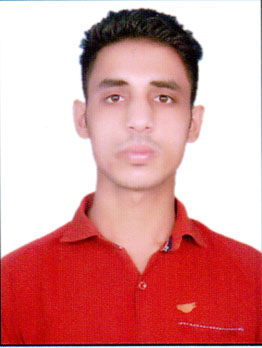 CAREER OBJECTIVETo work in a firm with a professional work driven environment where I can utilize and apply my knowledge, skills which would enable me as a fresh graduate to grow while fulfilling organizational goals.BASIC ACADEMIC CREDENTIALS COMPUTER  KNOWLEDGE :-WORK EXPERINCE  :-ACCOUNTANT  ( 1ST  JULY 2015 - 1ST  JULY 2017) at PADMAVATI MATERNITY & NURSIGN HOME.Responsibilities:-Reconciled, investigated, and resolved discrepancies in monthly bank accounts.Assisted with month and journal entries.Collaborted with other deparments and staff to meet deadlines and achive goals.Prepared annual and quarterly reports.                                                                CO-/EXTRA –CURRICULAR ACTIVITIEI participated In Many Cultural, Social Activities          Experience of Various Coordinating ActivitiesTALLYKnowledge of  ms word and excelACHIEVEMENTSActively participated in various sports activities for inter school.INTERPERSONAL SKILLAbility to rapidly build relationship and set up trust.Confident and DeterminedAbility to cope up with different situations.AREA OF INTEREST                                                                                                                                                                                                                                                                                                                                                                                                                                         Playing Cricket , Reading BooksPERSONAL DETAILSDate of Birth    			:-   14/06/1994Language Known		:-   English,Hindi & Urdu                                                        Strength                                    :-   Hard work , Smart Work, ZealInterest & Hobbies		:-   Reading Book , playing cricketDECLARATION I do hereby declare that the above information is true to the best of my knowledge.Place: 	Sikar							            		   Sharukh Date:								 		                 QualificationBoard/UniversityYearPercentageM.COMSHEKHAWATI UNI SIKAR201750.33B.COMRajasthan UNI JAIPUR201555.3812thRBSE201272.0010thRBSE201066.00COURSEPERCENTAGERS- CIT82CCCPASSTALLYPASS